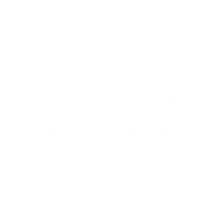 Материалы для 

самостоятельной работы

Введение в лидерство атлетов
Примечание. Если вы видите незнакомое слово и рядом с ним стоит знак ^, вы можете найти значение этого слова в глоссарии на последней странице этого документа. Вы также можете воспользоваться словарем (http://gramota.ru/slovari/info/bts/).

Спортсмены. Вы можете изучить эти обучающие материалы самостоятельно или с помощником. Распечатайте вопросы и заполните ответы или введите свои ответы в документ Word. Изучайте материал в удобном для вас темпе.

Программа курса: Знакомство с главной задачей Специальной олимпиадыВ чем состоит уникальность Специальной олимпиады^ Важные факты о Специальной олимпиадеЦели лидерства атлетов Обсуждение Общего^ лидерстваОбсуждение различных ролей лидеров-спортсменов на Специальной олимпиадеИсследование собственных навыков и интересовФормулирование личных целейОбновлено: июнь 2021 г.Введение в лидерство атлетов. Урок 1Что такое Специальная олимпиада?Назовите главную задачу Специальной олимпиады.Обеспечить круглогодичные^ спортивные^ тренировки в разнообразных олимпийских видах спорта^ для детей и взрослых с ограниченными интеллектуальными возможностями, давая им постоянную^ возможность развивать^ физическую подготовку, проявлять^ смелость, испытывать радость и участвовать^ в развитии способностей, навыков и теплых дружеских отношений с членами семьи, другими спортсменами Специальной олимпиады и обществом.В чем заключается уникальность Специальной олимпиады? ^ Специальная олимпиада предоставляет разнообразные возможности в сфере спорта для спортсменов всех уровней.На соревнованиях Специальной олимпиады спортсмены группируются по уровням в процессе формирования спортивных лиг. Это помогает обеспечить максимально честное соревнование, в ходе которого между собой будут соревноваться спортсмены одного возраста, пола и/или уровня подготовки.Награды вручаются^ всем участникам соревнования: спортсмены, занявшие места с 1-го по 3-е, получают медали, остальные — ленты.Специальная олимпиада не взимает плату со спортсменов или их семей за тренировки и соревнования на местном уровне.Задания для размышленияПримечание. Не обязательно отвечать на все эти вопросы сразу. Не торопитесь! Если вам нужно больше места для ответов на вопросы, используйте отдельный лист бумаги или другой документ Word.После того как вы познакомились^ с главной задачей олимпиады, что вам показалось наиболее важным? На этот вопрос нет правильного или неправильного ответа; это то, что считаете важным именно ВЫ. Почему эти моменты важны для вас?В чем заключается уникальность Специальной олимпиады^?Теперь, когда вы знаете, почему Специальная олимпиада уникальна^ (на это указывают ваши ответы из № 2 выше), как вы можете помочь Специальной олимпиаде как спортсмен-лидер?Что вам дало участие в Специальной олимпиаде?Предположим, что вас появился шанс рассказать кому-то о талантах и навыках, которые вы и другие спортсмены Специальной олимпиады можете предложить миру. Что бы вы рассказали? Расскажите коллеге, наставнику или члену семьи о главной задаче Специальной олимпиады и наиболее важных для вас моментах. Спросите их, какие моменты им кажутся наиболее важными и почему. В чем ваши мнения совпадают? В чем отличаются? << КОНЕЦ УРОКА 1 >>Введение в лидерство атлетов. Урок 2

Что такое лидерство атлетов?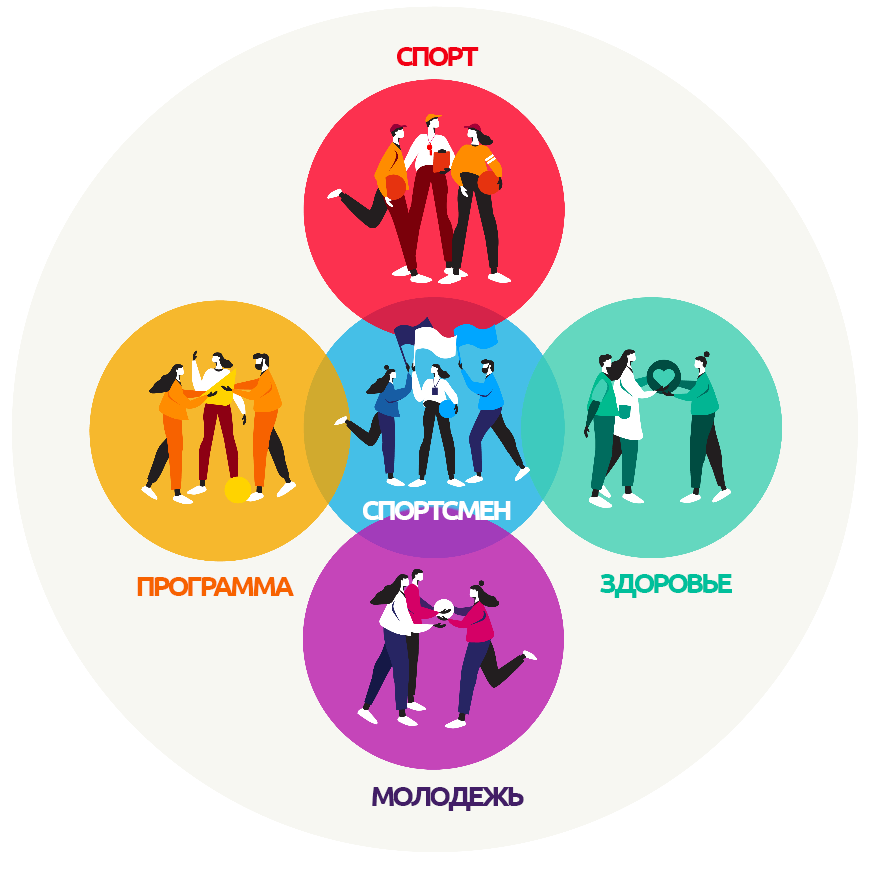 Руководящие принципы^ лидерства атлетовОбразование и повышение осведомленности. Чтобы у спортсменов-лидеров были шансы проявить лидерские качества, нам необходимо рассказывать об их возможностях людям без интеллектуальных ограничений. Один из способов сделать это — применять подход^ Общего лидерства.Лидерство атлетов дает возможность людям с ограниченными интеллектуальными возможностями приобретать новые навыки в процессе обучения/тренировок и брать на себя новые обязанности^. Официальное определение^ Общего лидерства. Общее лидерство, основанное на спорте, учит лидеров без инвалидности ценить людей с ограниченными умственными возможностями и учиться у них, а также менять и создавать среду, в которой люди с ограниченными умственными возможностями смогут выполнять значимую и ответственную работу.Общее лидерство учит лидеров без интеллектуальных нарушений инклюзивному лидерству (когда люди с различными возможностями объединяются, чтобы направлять других). Наша задача — побудить лидеров выбирать правильную линию поведения и формировать инклюзивную среду^, где люди с ограниченными интеллектуальными возможностями смогут добиться успеха^ в значимых ролях и должностях. 
Спортсмены могут выбирать, как и где они будут проявлять лидерство на Специальной олимпиаде. Им необходимо получить определенные знания^ и навыки, позволяющие добиться успеха. Очень важно узнать, что такое лидерство и как каждый спортсмен может стать лучше. В ходе обучения спортсмен готовится стать лидером на Специальной олимпиаде, а также получает возможность взять на себя новые обязанности, чтобы принести пользу Специальной олимпиаде и ее сообществу. Существует множество курсов, на которых спортсмены могут учиться и расти как лидеры. Список всех доступных курсов есть на сайте.
Важная цель спортивного лидерства — создавать на всех уровнях всей организации^ позиции, в которых люди с ограниченными интеллектуальными возможностями смогут внести значимый вклад в общее дело и проявить лидерские качества. Необходимо, чтобы спортсмены могли самостоятельно определять^ правила^, давать указания^ и руководить составлением программ. Как видно на рисунке ниже, зачастую люди начинают с того, что делают что-то ЗА вас, потому что считают, что вы не справитесь, или просто хотят вам помочь.Впоследствии они могут пригласить вас принять участие в мероприятии, однако и это нельзя назвать полноценной инклюзией. В конечном итоге^ мы хотим, чтобы все поняли, что вы САМОСТОЯТЕЛЬНО можете руководить другими или планировать мероприятия. Благодаря занятиям спортом и развитию лидерских качеств у ВАС есть опыт, знания и подготовка, которые позволят вам стать настоящим лидером Специальной олимпиады!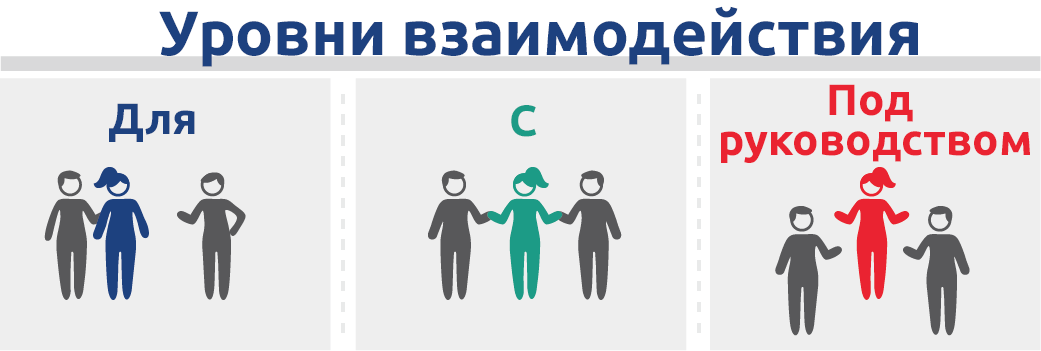 
Задания для размышленияПримечание. Не обязательно отвечать на все эти вопросы сразу. Не торопитесь! Если вам нужно больше места для ответов на вопросы, используйте отдельный лист бумаги или другой документ Word.Почему Общее^ лидерство необходимо, чтобы вы и другие спортсмены имели возможность проявлять лидерские качества?
Какое значение для вас имеет лидерство атлетов?
Почему для вас важно пройти курсы, чтобы стать лидером? Какие курсы вам больше всего нравятся?Поговорите с членом семьи, наставником или сотрудником Специальной олимпиады и спросите их, что для них значит «лидерство». Запишите их ответы. Запишите, что для вас значит «лидерство». 
Что общего^ есть в вашем и их ответах?
Чем отличаются ваш и их ответы?
Сегодня, с того момента, как вы проснулись, приходилось ли вам уже делать какой-либо выбор?Какой выбор вы сделали в свое время в качестве спортсмена Специальной олимпиады?
Вы можете выбирать, как проявлять лидерские качества на Специальной олимпиаде. Какой выбор вам нужно сделать, чтобы стать спортсменом-лидером?Вспомните случаи, когда вы собирались сделать что-то самостоятельно, но кто-то другой вмешался и сделал это за вас. Что вы при этом почувствовали? Что можно было сделать по-другому?Вспомните случаи, когда вы исполняли роль лидера, но к вам относились не так, как к другим. Что вы при этом почувствовали? Что можно было сделать по-другому? В те моменты вы рассказали этим людям о своих чувствах? Почему да или почему нет? Если да, как они отреагировали? Если нет, что бы вы сказали им, если бы представилась такая возможность? Вспомните случаи, когда вы участвовали в групповой деятельности и принимали решения^ наравне с другими. Как вы себя при этом чувствовали? Как сделать так, чтобы другие спортсмены испытывали те же чувства, высказывая свое мнение?
 Расскажите об Общем^ лидерстве^ коллеге^, наставнику или члену семьи. Могут ли они реализовать подход Общего лидерства в своем сообществе или в рамках программы?<< КОНЕЦ УРОКА 2 >>Введение в лидерство атлетов. Урок 3Сформулируйте собственную цель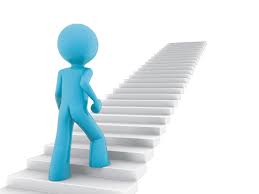 Формулирование личных целейУ большинства лидеров есть цель, которая дает им понимание^, в каком направлении^ двигаться. Четко сформулированная задача помогает ставить цели^ и принимать решения. Благодаря этому вам будет проще понять^, какой вклад вы можете внести в общее дело. Цель должна быть конкретной^. Она НЕ должна быть абстрактной^ (например, «я хочу быть спортсменом-лидером»). Сформулируйте, чего конкретно^ вы хотите добиться, например «Я хочу быть официальным представителем софтболистов на Специальной олимпиаде. Раньше я играл в софтбол и считаю, что официальному представителю важно уметь взглянуть на ситуацию с точки зрения^ игрока». Таким образом вы будете знать, в каком направлении вам развиваться. Это поможет вам понять, чем и как вы хотите заниматься и почему вы этого хотите. Вы должны ответить на 3 вопроса: что я хочу делать, почему я этого хочу и как я буду это делать?Вопросы для размышленияВернитесь к своим размышлениям/ответам из предыдущих уроков (уроки 1 и 2 выше) и подумайте, чем вы хотите помочь Специальной олимпиаде. Хотите ли вы решить какую-то проблему? Хотите ли вы создать новую программу, которая будет помогать спортсменам? Хотите ли вы создать новый вид спорта и стать тренером? Хотите ли вы учить других лидерству атлетов? Это лишь несколько примеров того, как вы могли бы помочь Специальной олимпиаде. Однако помните, что это должна быть ваша идея, а не чужая.Если вы затрудняетесь с ответом, ответьте на приведенные ниже вопросы для размышлений, а затем используйте раздел Мои идеи и шаблон главной задачи^ ниже, чтобы сформулировать свою цель. Поделитесь своими идеями с коллегой, наставником или членом семьи и узнайте их мнение. Спросите, если у них цель.
Мои идеи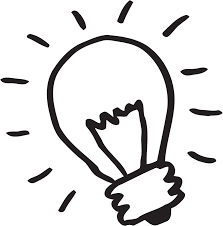 Примечание. Не обязательно отвечать на все эти вопросы сразу. Не торопитесь! Если вам нужно больше места для ответов на вопросы, используйте отдельный лист бумаги или другой документ Word.Что у меня получается хорошо/в чем мои сильные стороны? Что мне нравится делать?Что у меня получается не очень хорошо/в чем мои слабые стороны? Что можно сделать лучше?Каким лидером я хочу быть на Специальной олимпиаде? Почему я хочу быть лидером? Почему это важно для меня?Как я планирую достичь своих целей^? Что мне нужно делать дальше, чтобы стать спортсменом-лидером? 
Главная задачаЯ хочу __________________________________________________.                                                             Каким лидером вы хотите быть?
Потому что 			                                                                                       .		            Почему для вас важно стать таким лидером?                                                        
Я могу сделать это с помощью                                                                                       .  		   	                                         Как вы станете таким лидером?			                                      	 Теперь у вас есть цель! Теперь ответьте на следующие вопросы: Что мне нужно делать дальше, чтобы достичь поставленных целей^? Какие занятия мне необходимо посетить? Кто может помочь мне добиться моих целей^? Какие действия предпринять для достижения моих целей^? Когда я достигну своих целей^? Как я пойму, что цели достигнуты^?<< КОНЕЦ УРОКА 3 >>Глоссарий/словарьНичего страшного, если вы не знаете, что означает слово. Этот глоссарий (или краткий словарь) поможет вам выучить новые слова и научиться их использовать. Некоторые из этих слов имеют несколько значений. Ниже приводятся значения этих слов конкретно в этом документе. Если в этом уроке есть другие слова, которые вы не понимаете, попробуйте найти их в Интернете по адресу http://gramota.ru/slovari/info/bts/.
Урок 1.Спортивный: относящийся к спортсменам или спортуПостоянный: непрерывный, без остановки — это что-то, что есть всегдаПроявлять: наглядно показывать, доказыватьРазвивать: создавать, работать над чем-то, объяснятьОлимпийского типа: как на Олимпийских играхУчаствовать: принимать участие в чем-то, присоединятьсяВручать: выдаватьРазмышление: мысли, рассужденияЗнакомиться: узнавать о чем-тоУникальность: особенность, отличие от большинстваОбщий: разделенный с другими людьмиКруглогодичный: происходящий в любое время года----------------------------
Урок 2.Подход: точка зрения или способ что-то делатьПринимать решения: выбиратьРазвивать: создавать, работать над чем-то, объяснятьОпределять: решать, устанавливатьУказания: выбор направления, в котором будет развиваться ваша организацияВзаимодействие: общение, участие в чем-тоСреда: пространствоЗнания: то, что вы получаете, когда узнаете что-то новоеЗначимый: что-то, что имеет значение или важность Организация: группа, компания или некоммерческая организация, такая как Специальная олимпиадаКоллега: кто-то, кто находится на одном уровне с вами в повседневной жизни или на работе, товарищ по командеПравило: то, что все должны выполнять; устав организацииПринципы: ключевые моменты или компонентыОбязанности: то, за что вы отвечаете или то, что вы должны сделатьОбщее: похожее или одинаковоеРешения: способы устранения проблемУспех: достижение целей, победаВ конечном итоге: в конце концов-----------------------

Урок 3.Решать: делать выбор Цели (выбор целей): люди ставят цели, когда хотят чего-то добиться; как спортсмен вы «ставите цели» выиграть гонку или бегать/плавать на несколько секунд быстрее, чем в прошлом соревновании; нечто подобное вы также делаете, когда хотите стать лидеромАбстрактный: без плана; без ключевых моментов; противоположность конкретному Направление: в какую сторону нужно двигаться, чтобы достичь целиТочка зрения: способ смотреть на что-тоКонкретный: целенаправленный, очевидный, ясныйШаблон: пример или форма, которая помогает вам выполнить задачуПонимание: ясное представление о чем-то
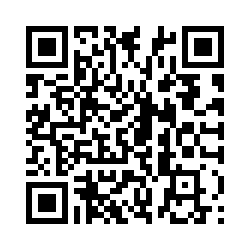 Заполните форму оценки обучения: Вы также можете получить доступ к форме оценки по этой ссылке (регистр учитывается!): https://bit.ly/2SrjVNG или по QR-коду с помощью своего телефона.ТемаОписаниеУрок 1. Что такое Специальная олимпиада?Главная задача Специальной олимпиадыВ чем заключается уникальность Специальной олимпиады?Почему вам необходимо принять участие в Специальной олимпиаде? Узнайте о задаче олимпиады. Узнайте, почему Специальная олимпиада уникальна, и проверьте свои знания о количестве международных и местных участников.Урок 2. Определение лидерства атлетовТри руководящих принципа лидерства атлетовЧто такое Общее^ лидерствоУзнайте, как мы оптимизируем Специальную олимпиаду Изучите три важных аспекта лидерства атлетов: образование, развитие навыков лидерства и других важных навыков, а также создание возможностей проявить себя в качестве лидера. Обсудите изменения в организации по мере продвижения к полной инклюзии.Урок 3. Лидеры-спортсменыКакие роли отводятся лидерам-спортсменам?Узнай свои сильные и слабые стороны Формулирование личных целейЛидер может проявить себя в таких областях, как спорт, здравоохранение, мероприятия, коммуникации, а также в качестве представителя спортсменов. Вы будете анализировать их сильные и слабые стороны. Кроме того, вы сформулируете собственную цель.